COUNTY OF ALAMEDABidders Conference Attendees ListtoRFQ No. 902339forBIOLOGICAL HAZARD DETENTION CELL CLEANING SERVICESNetworking/Bidders Conference Held August 8, 2023Alameda County is committed to reducing environmental impacts across our entire supply chain. 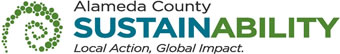 If printing this document, please print only what you need, print double-sided, and use recycled-content paperThe following participants attended the Bidders Conference:REVISED VENDOR BID LIST RFQ No. 902339 – BIOLOGICAL HAZARD DETENTION CELL CLEANING SERVICESThis Vendor Bid List is being provided for informational purposes to assist bidders in making contact with other businesses as needed to develop local small and emerging business subcontracting relationships to meet the requirements of the Small Local Emerging Business (SLEB) Program: Small Local Emerging Business (SLEB) Program. The following revised vendor bid list includes contact information for each vendor attendee at the Networking/Bidders Conferences.This County of Alameda, General Services Agency (GSA), RFQ Bidders Conference Attendees List has been electronically issued to potential bidders via e-mail.  E-mail addresses used are those in the County’s Small Local Emerging Business (SLEB) Vendor Database or from other sources.  If you have registered or are certified as a SLEB, please ensure that the complete and accurate e-mail address is noted and kept updated in the SLEB Vendor Database.  This RFQ Bidders Conference Attendees List will also be posted on the GSA Contracting Opportunities website located at Alameda County Current Contracting Opportunities.Company Name / AddressRepresentativeContact InformationSharjo, LLC dba Service Master Restoration Services5451 Industrial WayBenicia, CA 94510Jean NadolnePhone: 925-726-5224Sharjo, LLC dba Service Master Restoration Services5451 Industrial WayBenicia, CA 94510Jean NadolneE-Mail: jnadolne@smrestore.netSharjo, LLC dba Service Master Restoration Services5451 Industrial WayBenicia, CA 94510Jean NadolnePrime Contractor: YesSharjo, LLC dba Service Master Restoration Services5451 Industrial WayBenicia, CA 94510Jean NadolneSubcontractor: NoSharjo, LLC dba Service Master Restoration Services5451 Industrial WayBenicia, CA 94510Jean NadolneCertified SLEB: NoSharjo, LLC dba Service Master Restoration Services5451 Industrial WayBenicia, CA 94510Andy DobbsPhone: 415-336-6258Sharjo, LLC dba Service Master Restoration Services5451 Industrial WayBenicia, CA 94510Andy DobbsE-Mail: adobbs@smrestore.netSharjo, LLC dba Service Master Restoration Services5451 Industrial WayBenicia, CA 94510Andy DobbsPrime Contractor: YesSharjo, LLC dba Service Master Restoration Services5451 Industrial WayBenicia, CA 94510Andy DobbsSubcontractor: NoSharjo, LLC dba Service Master Restoration Services5451 Industrial WayBenicia, CA 94510Andy DobbsCertified SLEB: NoRFQ No. 902339 - Bio Hazard Jail CleaningRFQ No. 902339 - Bio Hazard Jail CleaningRFQ No. 902339 - Bio Hazard Jail CleaningRFQ No. 902339 - Bio Hazard Jail CleaningRFQ No. 902339 - Bio Hazard Jail CleaningRFQ No. 902339 - Bio Hazard Jail CleaningRFQ No. 902339 - Bio Hazard Jail CleaningRFQ No. 902339 - Bio Hazard Jail CleaningBusiness NameContact NameContact PhoneAddressCityStateEmailCrime Scene CleanersLindy Smithercrimescenecleanersinc@yahoo.comDiablo Crime Scene Cleaners(925) 933-840711 Scots CourtWalnut CreekCAinfo@diablocsci.comCrime Scene Steri Clean LLCK Collins(510) 270-237028302 Industrial Blvd. HaywardCAkcollins@steri-clean.comCrime Scene Steri Clean LLCFredran Patton(802) 324-94706660 Lone Tree WayBrentwoodCAfpatton@steri-clean.comBio Oneinfo@biooneeastbay.comBayview Environmental
Services, IncShane Pickett510-542-66336925 San Leandro StOAKLANDCAnorcal@bayviewservices.comBayview Industrial Services,
Inc.Shane Pickett510-562-61816925 San Leandro StOAKLANDCAnorcal@bayviewservices.comBioclear, LLCYael Smadja650-441-639228302 Industrial Blvd
Ste B&CHAYWARDCAcontactus@bioclearmatrix.comGreen Clean A SceneDeborah Walker877-318-38883400 W. MacArthur
BlvdOAKLANDCAinfo@greencleanasap.comGreen Clean A Scenegreencleanasap@gmail.comSharjo, LLC dba Service Master Restoration ServicesJean Nadolne925-726-52245451 Industrial WayBENICIACAjnadolne@smrestore.netSharjo, LLC dba Service Master Restoration ServicesAndy Dobbs415-336-62585451 Industrial WayBENICIACAadobbs@smrestore.net